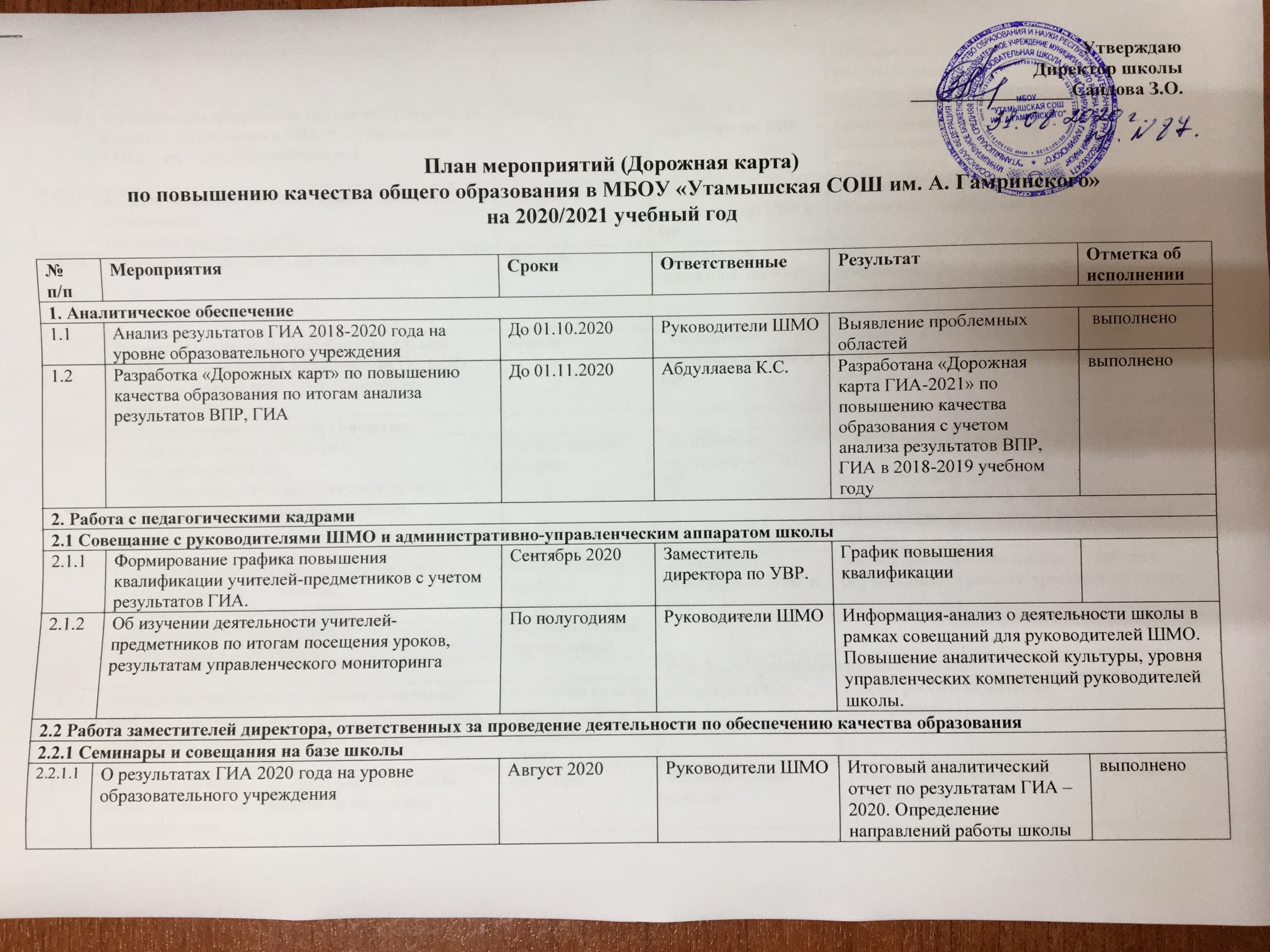 2.2.1.2 О реализации «Дорожной карты» по повышению качества образования в МБОУ «Утамышская СОШ»  на 2020/2021учебный год Октябрь Заместитель директора по УВРПовышение уровня профессиональных компетенций учителе-предметников 2.2.1.3. Модель школьной системы оценки качества образования (из опыта работы школы) Ноябрь Заместители директора по УВР и ВРМодель ШСОКО Обобщение опыта работы школы Модель ШСОКО Обобщение опыта работы школы Модель ШСОКО Обобщение опыта работы школы 2.2.1.4 О результатах пробного ЕГЭ и сочинения Февраль Заместитель директора  по УВРАналитическая справка по результатам пробного ЕГЭ Совершенствование работы по подготовке школы к ГИА-2021 Аналитическая справка по результатам пробного ЕГЭ Совершенствование работы по подготовке школы к ГИА-2021 Аналитическая справка по результатам пробного ЕГЭ Совершенствование работы по подготовке школы к ГИА-2021 2.2.1.5 Реализация основной общеобразовательной программы в условиях внедрения ФГОС ООО (согласно планам работы методистов по направлениям) Апрель  Заместители директора по УВР и ВРПовышение уровня профессиональных компетенций Обобщение опыта работы школы Повышение уровня профессиональных компетенций Обобщение опыта работы школы Повышение уровня профессиональных компетенций Обобщение опыта работы школы 2.2.2 Инструктивно-методические совещания 2.2.2 Инструктивно-методические совещания 2.2.2 Инструктивно-методические совещания 2.2.2 Инструктивно-методические совещания 2.2.2 Инструктивно-методические совещания 2.2.2 Инструктивно-методические совещания 2.2.2 Инструктивно-методические совещания 2.2.2.1 -о ходе подготовки к ГИА-2021; - мероприятия РСОКО; - о ходе аттестации педагогических кадров; -о ходе изучения деятельности школы. По отдельному графику  Заместители директора по УВР и ВРИнформация-анализ о ходе мероприятий в рамках совещаний для административно-управленческого аппарата школы. Повышение уровня профессиональных компетенций заместителей руководителей школы. Информация-анализ о ходе мероприятий в рамках совещаний для административно-управленческого аппарата школы. Повышение уровня профессиональных компетенций заместителей руководителей школы. Информация-анализ о ходе мероприятий в рамках совещаний для административно-управленческого аппарата школы. Повышение уровня профессиональных компетенций заместителей руководителей школы. 2.2.2.2 Предоставление отчетов о работе школы с обучающимися 9, 11 классов: - обучающиеся «группы риска» - обучающиеся «успевающие» - обучающиеся «отличники». По отдельному графику, по результатам диагностических тестирований Заместители директора по УВР и ВРАнализ деятельности школы по работе с обучающимися разного уровня подготовки Анализ деятельности школы по работе с обучающимися разного уровня подготовки Анализ деятельности школы по работе с обучающимися разного уровня подготовки 2.2.3 2.2.3 2.2.3 Работа с учителями-предметниками Работа с учителями-предметниками Работа с учителями-предметниками Работа с учителями-предметниками 2.2.3.1 Закрепление педагогов-наставников из числа наиболее опытных учителей за учителями школ, показавших низкие результаты на ГИА-2018-2020 В течение года по планам работы предметных ШМО Абдуллаева К.С.Планы работы педагогов-наставников Планы работы педагогов-наставников 2.2.3.2 Закрепление педагогов-наставников из числа наиболее опытных учителей за молодыми специалистами Сентябрь Администрация школыПланы работы педагогов-наставников Планы работы педагогов-наставников выполнено 2.2.3.3 Участие учителей-предметников в семинарах, организуемых ДИРО, ФИПИ по эффективной подготовке к ОГЭ, ЕГЭ В течение года Заместители директора по курируемым предметам Повышение профессиональных компетенций учителей – предметников Повышение профессиональных компетенций учителей – предметников Повышение профессиональных компетенций учителей – предметников 2.2.3.4 Участие в семинарах-практикумах, мастер-классх, стажерских практиках группой для различных категорий педагогических работников по теме «Практическая реализация ФГОС ООО на уроках: проблемы, поиск, решение» (посещение уроков, изучение реализации ФГОС ООО согласно планам работы методистов по направлениям) В течение года Заместители директора по курируемым предметам Повышение профессиональных компетенций учителей - предметников Повышение профессиональных компетенций учителей - предметников Повышение профессиональных компетенций учителей - предметников 2.2.4 2.2.4 2.2.4 Работа с обучающимися Работа с обучающимися Работа с обучающимися Работа с обучающимися 2.2.4.1 Организация дополнительных занятий и консультаций для обучающихся 9-11 классов (разного уровня подготовки) сентябрь Абдуллаева К.С.Повышение качества знаний обучающихся в школе Повышение качества знаний обучающихся в школе выполнено 2.2.4.2 Проведение пробного ЕГЭ для обучающихся 11 классов - по математике; - по русскому языку; - по предметам по выбору Январь - апрель Абдуллаева К.САнализ результатов пробного ЕГЭ Принятие решений по повышению качества знаний обучающихся Анализ результатов пробного ЕГЭ Принятие решений по повышению качества знаний обучающихся Анализ результатов пробного ЕГЭ Принятие решений по повышению качества знаний обучающихся 2.2.4.3 Организация и проведение школьных тестирований в формате ЕГЭ для 10,11 классов В течение года Абдуллаева К.СДиагностика учебных затруднений и определение основных направлений устранения дефицита знаний по предмету. Диагностика учебных затруднений и определение основных направлений устранения дефицита знаний по предмету. Диагностика учебных затруднений и определение основных направлений устранения дефицита знаний по предмету. 2.2.4.4 Психолого–педагогическое сопровождение выпускников 9-х и 11-х классов при подготовке и участии в ГИА-2021. Апрель, май Бабушева Д.И., классные руководителиПрограмма ПП сопровождения Повышения уровня психологической готовности выпускников 9-х и 11-х классов к ГИА Программа ПП сопровождения Повышения уровня психологической готовности выпускников 9-х и 11-х классов к ГИА Программа ПП сопровождения Повышения уровня психологической готовности выпускников 9-х и 11-х классов к ГИА 2.2.5 Работа с родителями (родительские собрания) 2.2.5 Работа с родителями (родительские собрания) 2.2.5 Работа с родителями (родительские собрания) 2.2.5 Работа с родителями (родительские собрания) 2.2.5 Работа с родителями (родительские собрания) 2.2.5 Работа с родителями (родительские собрания) 2.2.5 Работа с родителями (родительские собрания) 2.2.5.1 -порядок проведения ГИА – 2021 (для 9, 11 классов) (совместные - с родителями и обучающимися) Октябрь, апрель Абдуллаева К.СБабушева Д.И.Информирование общественности, родителей о порядке проведения ГИА-2021 Информирование общественности, родителей о порядке проведения ГИА-2021 Информирование общественности, родителей о порядке проведения ГИА-2021 2.2.5.2 - обсуждение результатов диагностических тестирований в формате ОГЭ и ЕГЭ Ноябрь, февраль Абдуллаева К.СИнформирование родителей о ходе подготовки к ГИА-2021 Информирование родителей о ходе подготовки к ГИА-2021 Информирование родителей о ходе подготовки к ГИА-2021 2.2.5.3 -выбор предметов для сдачи ОГЭ, ЕГЭ -2021 (для 9, 11 классов) Ноябрь Классные руководители Готовность к осознанному выбору предметов для сдачи ОГЭ и ЕГЭ на основе результатов диагностических тестирований. Готовность к осознанному выбору предметов для сдачи ОГЭ и ЕГЭ на основе результатов диагностических тестирований. Готовность к осознанному выбору предметов для сдачи ОГЭ и ЕГЭ на основе результатов диагностических тестирований. 2.2.5.4 - обсуждение учебных достижений учащихся (5-11 классы), в том числе «школьные ЕГЭ» в 11 классах В течение года, 1 раз в месяц Абдуллаева К.С.Бабушева Д.И.Информирование родителей о возникающих проблемах в обучении, выбор траектории обучения после 9 класса Информирование родителей о возникающих проблемах в обучении, выбор траектории обучения после 9 класса Информирование родителей о возникающих проблемах в обучении, выбор траектории обучения после 9 класса 2.2.5.5 -пропуски учебных занятий учащимися без уважительной причины, индивидуальная работа с родителями В течение года, 1 раз в месяц Бабушева Д.И.Классные руководителиПрофилактика дефицита учебных знаний у учащихся Профилактика дефицита учебных знаний у учащихся Профилактика дефицита учебных знаний у учащихся 2.2.5.6 О работе по повышению качества общего образования Раз в полугодие Классные руководители Информирование родителей о возникающих проблемах в обучении Информирование родителей о возникающих проблемах в обучении Информирование родителей о возникающих проблемах в обучении 3. Мониторинг исполнения «Дорожной карты» по повышению качества образования  на 2020/2021 учебный год 3. Мониторинг исполнения «Дорожной карты» по повышению качества образования  на 2020/2021 учебный год 3. Мониторинг исполнения «Дорожной карты» по повышению качества образования  на 2020/2021 учебный год 3. Мониторинг исполнения «Дорожной карты» по повышению качества образования  на 2020/2021 учебный год 3. Мониторинг исполнения «Дорожной карты» по повышению качества образования  на 2020/2021 учебный год 3. Мониторинг исполнения «Дорожной карты» по повышению качества образования  на 2020/2021 учебный год 3. Мониторинг исполнения «Дорожной карты» по повышению качества образования  на 2020/2021 учебный год 3.1 Мониторинг эффективности функционирования школьных систем оценки качества образования, организации внутришкольного контроля В течение года Заместители директора Справка по итогам деятельности школы. Справка по итогам деятельности школы. Справка по итогам деятельности школы. 3.2 Мониторинг подготовки обучающихся 9-х, 11-х классов к ГИА В течение года Абдуллаева К.САнализ пробных тестирований в формате ОГЭ, ЕГЭ Анализ пробных тестирований в формате ОГЭ, ЕГЭ Анализ пробных тестирований в формате ОГЭ, ЕГЭ 3.3 Анализ результатов ОГЭ, ЕГЭ-2021 в разрезе подтверждения годовых оценок По результатам ГИА-2021 . Абдуллаева К.СИтоговый аналитический отчет по результатам ГИА - 2020 Итоговый аналитический отчет по результатам ГИА - 2020 Итоговый аналитический отчет по результатам ГИА - 2020 3.4 Мониторинг результатов профильного обучения По итогам ГИА-2020  Абдуллаева К.САнализ ЕГЭ – 2020 в разрезе количества обучающихся, сдавших ЕГЭ (по выбору) в соответствии с профилем обучения Анализ ЕГЭ – 2020 в разрезе количества обучающихся, сдавших ЕГЭ (по выбору) в соответствии с профилем обучения Анализ ЕГЭ – 2020 в разрезе количества обучающихся, сдавших ЕГЭ (по выбору) в соответствии с профилем обучения 3.5 Оценка качества образования на основе анализа результатов мероприятий РСОКО В течение года Заместители директора Получение информации для принятия решений по повышению уровня качества образования обучающихся Получение информации для принятия решений по повышению уровня качества образования обучающихся Получение информации для принятия решений по повышению уровня качества образования обучающихся 3.6 Мониторинг участия в муниципальных, региональных этапах всероссийской олимпиады школьников Ноябрь, февраль Абдуллаева К.СПолучение информации для принятия решений по повышению уровня качества образования обучающихся Получение информации для принятия решений по повышению уровня качества образования обучающихся Получение информации для принятия решений по повышению уровня качества образования обучающихся 3.7 Мониторинг аттестации педагогических работников в разрезе уровня качества образования в школе По итогам аттестационных процедур Администрация школыПолучение информации для принятия управленческих и кадровых решений Получение информации для принятия управленческих и кадровых решений Получение информации для принятия управленческих и кадровых решений 4. Деятельность по повышению методического сопровождения педагогов по повышению качества образования 4. Деятельность по повышению методического сопровождения педагогов по повышению качества образования 4. Деятельность по повышению методического сопровождения педагогов по повышению качества образования 4. Деятельность по повышению методического сопровождения педагогов по повышению качества образования 4. Деятельность по повышению методического сопровождения педагогов по повышению качества образования 4. Деятельность по повышению методического сопровождения педагогов по повышению качества образования 4. Деятельность по повышению методического сопровождения педагогов по повышению качества образования 4.1 Организация участия в семинаре «Методы и приемы оценивания учебных достижений в условиях ФГОС ООО» (согласно планам работы методистов по направлениям) По отдельному графику (План работы ИМЦ) Абдуллаева К.СРаспространение передового педагогического опытаРаспространение передового педагогического опытаРаспространение передового педагогического опыта4.2 Семинары в рамках методических объединений учителей-предметников: - решение учителями заданий ОГЭ, ЕГЭ в рамках устранения дефицита знаний; - разбор заданий (из допущенных ошибок на ГИА – 2018-2020); - качество преподавания предмета; - решение олимпиадных заданий и учебно-методическое сопровождение при подготовке к олимпиадамПо отдельному графику Заместители директора Повышение профессионального мастерства. Оказание методической помощи педагогам Повышение профессионального мастерства. Оказание методической помощи педагогам Повышение профессионального мастерства. Оказание методической помощи педагогам 4.3 Индивидуальная работа педагогов с закрепленными школьниками, показавшими результаты на олимпиадах в 2019/2020 учебном году По индивидуальным графикам  Абдуллаева К.САктивизация участия и повышение результативности школьников, участвующих в республиканских олимпиадах Активизация участия и повышение результативности школьников, участвующих в республиканских олимпиадах Активизация участия и повышение результативности школьников, участвующих в республиканских олимпиадах 5. Деятельность по повышению качества образования в начальной школе 5. Деятельность по повышению качества образования в начальной школе 5. Деятельность по повышению качества образования в начальной школе 5. Деятельность по повышению качества образования в начальной школе 5. Деятельность по повышению качества образования в начальной школе 5. Деятельность по повышению качества образования в начальной школе 5. Деятельность по повышению качества образования в начальной школе 5.1 Обеспечение контроля освоения образовательной программы начального общего образования Ежемесячно Абдуллаева К.САналитическая справка по результатам проверки Оказание методической помощи педагогам Аналитическая справка по результатам проверки Оказание методической помощи педагогам Аналитическая справка по результатам проверки Оказание методической помощи педагогам 5.2 Обеспечение проведения индивидуальных занятий с обучающимися, показывающими низкие результаты освоения программы Постоянно Абдуллаева К.С.Классные руководителиПоложительная динамика качества знаний у обучающимися, показывающих низкие результаты освоения программы Положительная динамика качества знаний у обучающимися, показывающих низкие результаты освоения программы Положительная динамика качества знаний у обучающимися, показывающих низкие результаты освоения программы 5.3 Обеспечение методологической поддержки учителей начальной школы, обучающиеся которых показывают низкие результаты освоения программы Ежеквартально Заместители директора по УВР и ВР Оказание методической помощи педагогам Оказание методической помощи педагогам Оказание методической помощи педагогам 5.3 Обеспечение методологической поддержки учителей начальной школы, обучающиеся которых показывают низкие результаты освоения программы 6 Деятельность по повышению качества образования в основной школе (основное общее образование) 6 Деятельность по повышению качества образования в основной школе (основное общее образование) 6 Деятельность по повышению качества образования в основной школе (основное общее образование) 6 Деятельность по повышению качества образования в основной школе (основное общее образование) 6 Деятельность по повышению качества образования в основной школе (основное общее образование) 6 Деятельность по повышению качества образования в основной школе (основное общее образование) 6 Деятельность по повышению качества образования в основной школе (основное общее образование) 6.1 Обеспечение контроля освоения образовательной программы основного общего образования Раз в 2 месяца Абдуллаева К.САналитическая справка по результатам проверки Оказание методической помощи педагогам Аналитическая справка по результатам проверки Оказание методической помощи педагогам Аналитическая справка по результатам проверки Оказание методической помощи педагогам 6.2 Обеспечение проведения индивидуальных занятий с обучающимися, показывающими низкие результаты освоения программы Постоянно Заместители директора по УВР и ВРПоложительная динамика качества знаний у обучающимися, показывающих низкие результаты освоения программы Положительная динамика качества знаний у обучающимися, показывающих низкие результаты освоения программы Положительная динамика качества знаний у обучающимися, показывающих низкие результаты освоения программы 6.3 Обеспечение методологической поддержки учителей, обучающиеся которых показывают низкие результаты освоения программы Ежеквартально Заместители директора по УВР и ВРАналитическая справка по результатам проверки Оказание методической помощи педагогам Аналитическая справка по результатам проверки Оказание методической помощи педагогам Аналитическая справка по результатам проверки Оказание методической помощи педагогам 6.4 Реализация программы профориентации обучающихся в основной школе В течение учебного года  Заместители директора по УВР и ВРФормирование психологической готовности к совершению осознанного профессионального выбора, соответствующего индивидуальным особенностям каждой личности; повышение компетентности обучающихся в области планирования карьеры Формирование психологической готовности к совершению осознанного профессионального выбора, соответствующего индивидуальным особенностям каждой личности; повышение компетентности обучающихся в области планирования карьеры Формирование психологической готовности к совершению осознанного профессионального выбора, соответствующего индивидуальным особенностям каждой личности; повышение компетентности обучающихся в области планирования карьеры 7. Деятельность по повышению качества образования в средней школе (среднее общее образование) 7. Деятельность по повышению качества образования в средней школе (среднее общее образование) 7. Деятельность по повышению качества образования в средней школе (среднее общее образование) 7. Деятельность по повышению качества образования в средней школе (среднее общее образование) 7. Деятельность по повышению качества образования в средней школе (среднее общее образование) 7. Деятельность по повышению качества образования в средней школе (среднее общее образование) 7. Деятельность по повышению качества образования в средней школе (среднее общее образование) 7.1 Обеспечение контроля освоения образовательной программы среднего общего образования Раз в 2 месяца Абдуллаева К.С.Аналитическая справка по результатам проверки Оказание методической помощи педагогам Аналитическая справка по результатам проверки Оказание методической помощи педагогам Аналитическая справка по результатам проверки Оказание методической помощи педагогам 7.2 Обеспечение проведения индивидуальных занятий с обучающимися, показывающими низкие результаты освоения программы Постоянно Абдуллаева К.С.Положительная динамика качества знаний у обучающимися, показывающих низкие результаты освоения программы Положительная динамика качества знаний у обучающимися, показывающих низкие результаты освоения программы Положительная динамика качества знаний у обучающимися, показывающих низкие результаты освоения программы 7.3 Обеспечение методологической поддержки учителей, обучающиеся которых показывают низкие результаты освоения программы Ежеквартально Заместители директора по УВР и ВРАналитическая справка по результатам проверки Оказание методической помощи педагогам Аналитическая справка по результатам проверки Оказание методической помощи педагогам Аналитическая справка по результатам проверки Оказание методической помощи педагогам 7.4 Реализация программы профориентации обучающихся в средней школе В течение учебного года Классные руководители Формирование психологической готовности к совершению осознанного профессионального выбора, соответствующего индивидуальным особенностям каждой личности; повышение компетентности учащихся в области планирования карьеры Формирование психологической готовности к совершению осознанного профессионального выбора, соответствующего индивидуальным особенностям каждой личности; повышение компетентности учащихся в области планирования карьеры Формирование психологической готовности к совершению осознанного профессионального выбора, соответствующего индивидуальным особенностям каждой личности; повышение компетентности учащихся в области планирования карьеры 8. Деятельность по обеспечению общеобразовательных организаций качественными учебно-методическими комплексами 8. Деятельность по обеспечению общеобразовательных организаций качественными учебно-методическими комплексами 8. Деятельность по обеспечению общеобразовательных организаций качественными учебно-методическими комплексами 8. Деятельность по обеспечению общеобразовательных организаций качественными учебно-методическими комплексами 8. Деятельность по обеспечению общеобразовательных организаций качественными учебно-методическими комплексами 8. Деятельность по обеспечению общеобразовательных организаций качественными учебно-методическими комплексами 8. Деятельность по обеспечению общеобразовательных организаций качественными учебно-методическими комплексами 8.1 Анализ используемых в общеобразовательных организациях учебников Декабрь-январь Библиотекарь Аналитическая справка по результатам анализа Аналитическая справка по результатам анализа Аналитическая справка по результатам анализа 8.2 Определение стратегии по закупке учебников Март-апрель Библиотекарь Приобретение учебников школой согласно выбранной стратегии Приобретение учебников школой согласно выбранной стратегии Приобретение учебников школой согласно выбранной стратегии 8.3 Анализ используемых в общеобразовательных организациях электронных образовательных ресурсов Декабрь-январь Заместители директора. Аналитическая справка по результатам анализа Аналитическая справка по результатам анализа Аналитическая справка по результатам анализа 8.4 Формирование банка лучших электронных ресурсов В течение учебного года Абдуллаева К.С.Аналитическая справка по результатам анализа Аналитическая справка по результатам анализа Аналитическая справка по результатам анализа 8.5 Контроль использования ЭОР в образовательном процессе В течение учебного года Заместители директора. Аналитическая справка по результатам анализа Аналитическая справка по результатам анализа Аналитическая справка по результатам анализа 8.6 Анализ методологии проведения уроков В течение учебного года Заместители директора по УВР и ВРАналитическая справка по результатам анализа Аналитическая справка по результатам анализа Аналитическая справка по результатам анализа 8.7 Формирование банка лучших практик Май Заместители директора по УВР и ВРПриказ об обобщении опыта педагогической деятельности работников школьной системы образования в 2020-2021 учебном году Приказ об обобщении опыта педагогической деятельности работников школьной системы образования в 2020-2021 учебном году Приказ об обобщении опыта педагогической деятельности работников школьной системы образования в 2020-2021 учебном году 